1. NAPIŠI POČETNO SLOVO RIJEČI U BILJEŽNICU. MOŽEŠ NAPISATI I CIJELU RIJEČ. ZAOKRUŽI POČETNO SLOVO BOJICOM.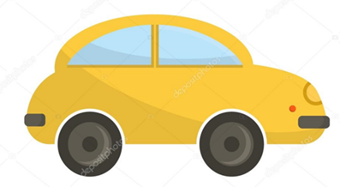      1.			__UTO     			__EBA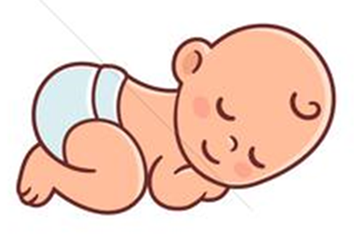     2.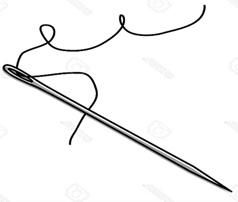      3. 		___GLA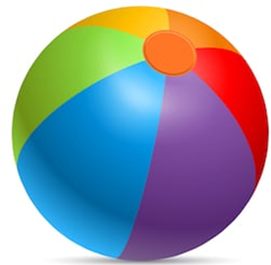 4.			___OPTA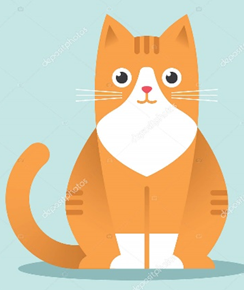 5.				___AČKA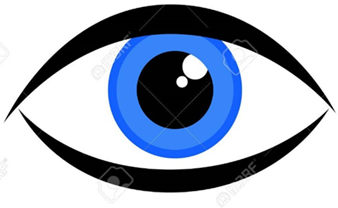 6.	___KO		